RESOLUTION NO. 2022-07-11-002A RESOLUTION ACCEPTING THE ATTACHED 2023 TAX BUDGET TO BE SUBMITTED TO THE DARKE COUNTY AUDITOR FOR CONSIDERATION OF THE DARKE COUNTY BUDGET COMMISSION AND DECLARING AN EMERGENCY.WHEREAS, the Council of the Village of Wayne Lakes needs to adopt a 2023 tax budget to submit to the Darke County Auditor before July 15, 2022 per O.R.C. 55705.28; and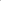 WHEREAS, the Village of Wayne Lakes has prepared and reviewed the Budget attached hereto as Exhibit A.NOW, THEREFORE, BE IT RESOLVED by the Council for the Village of Wayne Lakes, Darke County, Ohio, two-thirds (2/3) of all members thereto concurring, that;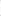 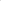 SECTION ONE: The Village of Wayne Lakes hereby authorizes and accepts the 2023 Tax Budget attached hereto as Exhibit A.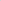 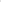 SECTION TWO: Two (2) copies of the Budget attached hereto for the fiscal year beginning 01/01/2023 (Exhibit A) shall be submitted to the Darke County Auditor for the consideration of the Darke County Budget Commission on or before July 15, 2022.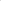 SECTION THREE: This Resolution is hereby declared to be an emergency measure necessary for the immediate preservation of the public health and safety of the residents of the Village of Wayne Lakes; therefore, this Resolution shall be in full force and effect from and immediately after its passage.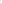 Passed this 11th Day of July, 2022.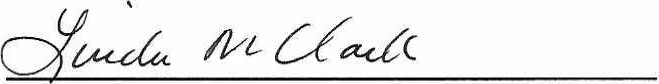 Linda M. Clark, Mayor ATTEST: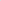 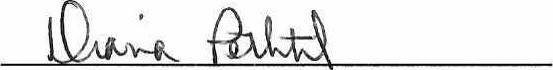 Diana Pethtel, Fiscal Officer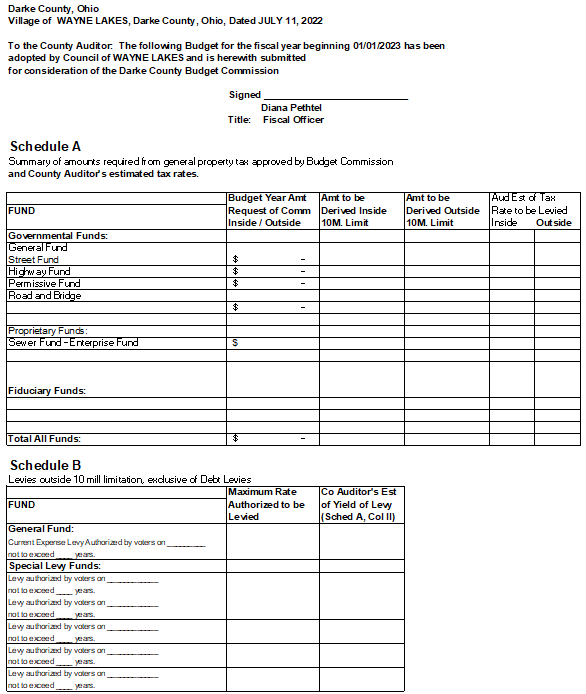 STATEMENT OF FUND ACTIVITYFund Name:   General Fund                                                              Fund Name:   General Fund                                                              Description20222023Current YearBudget YearEstimateEstimateRevenues:Property Taxes (Real & Personal)$110,500.00Requested Local Gov't MoneyOther Revenues$172,000.00Total Revenues$282,500.00$0.00Total ExpendituresRevenues over (under) Expenditures$282,500.00$0.00Beginning Cash Balance$282,500.00Ending Cash Balance$282,500.00$282,500.00Encumbrances at year endFund Name: Street FundDescription20222023Current YearBudget YearEstimateEstimateRevenues:Property Taxes (Real & Personal)Other Revenues$57,756.00Total Revenues$57,756.00$0.00Total Expenditures$48,200.00Revenues over (under) Expenditures$9,556.00$0.00Beginning Cash Balance$142,851.45$152,407.45Ending Cash Balance$152,407.45$152,407.45Encumbrances at year endFund Name: Highway FundDescription20222023Current YearBudget YearEstimateEstimateRevenues:Property Taxes (Real & Personal)Other Revenues$4,100.00Total Revenues$4,100.00$0.00Total Expenditures$2,900.00Revenues over (under) Expenditures$1,200.00$0.00Beginning Cash Balance$22,136.70$23,336.70Ending Cash Balance$23,336.70$23,336.70Encumbrances at year endFund Name: Permissive FundDescription20222023Current YearBudget YearEstimateEstimateRevenues:Property Taxes (Real & Personal)Other Revenues$2,101.00Total Revenues$2,101.00$0.00Total Expenditures$1,200.00Revenues over (under) Expenditures$901.00$0.00Beginning Cash Balance$4,405.68$5,306.68Ending Cash Balance$5,306.68$5,306.68Encumbrances at year endFund Name: Road and Bridge LevyDescription20222023Current YearBudget YearEstimateEstimateRevenues:Property Taxes (Real & Personal)Other Revenues$22,877.00Total Revenues$22,877.00$0.00Total Expenditures$16,495.00Revenues over (under) Expenditures$6,382.00$0.00Beginning Cash Balance$74,041.72$80,423.72Ending Cash Balance$80,423.72$80,423.72Encumbrances at year endFund Name: Capital Fund - SewerDescription20222023Current YearBudget YearEstimateEstimateRevenues:Property Taxes (Real & Personal)Other Revenues$300,000.00Total Revenues$300,000.00$0.00Total Expenditures$223,339.50Revenues over (under) Expenditures$76,660.50$0.00Beginning Cash Balance$76,660.50Ending Cash Balance$76,660.50$76,660.50Encumbrances at year endFund Name: Sewer Operating FundDescription20222023Current YearBudget YearEstimateEstimateRevenues:Property Taxes (Real & Personal)Other Revenues$108,000.00Total Revenues$108,000.00$0.00Total Expenditures$7,560.00Revenues over (under) Expenditures$100,440.00$0.00Beginning Cash Balance$66,500.00$166,940.00Ending Cash Balance$166,940.00$166,940.00Encumbrances at year end